MGTC GITA/A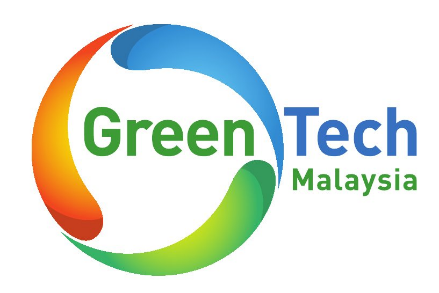 This application form is divided into 3 sections; A, B and C. You are required to fill-up all necessary information before submitting your application.Function: Cost (RM):Country of Origin: 			New 		       Used Business		Own Use Qualifying assets for GITAEnergy consumed (kWh) without install machineEnergy consumed (kWh) with install machine Energy Savings ( kWh)	 Savings (%)											Page 3 of 3I,……………………………………………., the Managing Director of……………………… declare that the data contained in this application is, to the best of my knowledge, true and complete. I also declare that the documents attached are genuine. For any false declaration,  has the right to reject the application.Signature;                                                     					Company Stamp or seal;.................................                                            					.................................Name          	: Designation	:Date		:Completed form and documents must be submitted to:Chief Executive OfficerMalaysian Green Technology Corporation (MGTC)
No. 2, Jalan 9/10,Persiaran Usahawan, Seksyen 9,43650 Bandar Baru Bangi,Selangor Darul Ehsan.Contact:Tel.: (603) 8921 0800   Fax: (603) 8921 0801Email   :nursyahira@greentechmalaysi.my Website: www.greendirectory.mySector/AreaTechnologyCategories (/)Energy Efficiency Transformer Energy Efficient Transformers (up to 33Kv) BuildingEnergy efficient appliancesSolar air-conditioning equipment/systemBuildingEnergy efficient appliancesThermal energy storage equipment/systemBuildingEnergy efficient appliancesVariable air volume (VAV) equipment/systemBuildingEnergy efficient appliancesVariable-refrigerant-volume (VRV) equipment/systemTransportationElectric vehicleElectric motorcycle/scooterTransportationElectric vehicleElectric busTransportationElectric vehicleElectric MPV/truckTransportationInfrastructureElectric Vehicle (EV) charging equipment/systemNoDocument to submitAttached (please tick)Office Use1.0COMPANY 1.1Write-up about your company background within 500 characters1.2Certified true copy of SSM e-info Company Profile (generated from SSM website)*2.0ASSET2.1MyHIJAU copied of  certificate with list of certified products2.2Electricity bills before installation of equipment’s2.3Electricity bills after installation of equipment’s